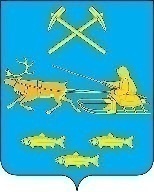 КОНТРОЛЬНО-СЧЕТНАЯ ПАЛАТАСЕВЕРО-ЭВЕНСКОГО МУНИЦИПАЛЬНОГО ОКРУГА МАГАДАНСКОЙ ОБЛАСТИул. Мира д.1, пос. Эвенск Магаданская область, 686430, тел. факс 8(41348)22152                    E-mail:ksp.evensk@mail.ruп.  Эвенск                                                                                                       15 февраля 2024 годЗАКЛЮЧЕНИЕ № 1по результатам финансово-экономической экспертизы проекта решения Собрания представителей Северо-Эвенского муниципального округа  «О внесении изменений в бюджет Северо-Эвенского муниципального округа Магаданской области на 2024 год и плановый период 2025 и 2026 годов»Основание для проведения экспертизы: Федеральный закон от 07.02.2011 № 6-ФЗ «Об общих принципах организации и деятельности контрольно-счетных органов субъектов Российской Федерации и муниципальных образований», статья 157 Бюджетного кодекса Российской Федерации, Положения о бюджетном процессе в муниципальном образовании «Северо-Эвенский городской округ», утвержденного решением  Собрания представителей Северо-Эвенского городского округа от 02.11.2015 года № 28  (далее - Положение о бюджетном процессе).Экспертиза проекта решения Собрания представителей Северо-Эвенского городского округа «О внесении изменений в бюджет Северо-Эвенского муниципального округа Магаданской области на 2024 год плановый период 2025 и 2026 годов» (далее – проект решения) проведена на соответствие бюджетному законодательству Российской Федерации.Проект решения и документы к нему поступили в Контрольно-счетную палату Северо-Эвенского муниципального округа Магаданской области (далее – КСП) 15 февраля 2024  года.        Представленным проектом решения предусмотрено изменение основных характеристик бюджета Северо-Эвенского муниципального округа Магаданской области (далее - бюджет Северо-Эвенского муниципального округа) на 2024 год, утвержденного решением Собрания представителей Северо-Эвенского муниципального округа Магаданской области от 26.12.2023 года № 50 «О бюджете Северо-Эвенского муниципального округа Магаданской области на 2024 год и плановый период 2025 и 2026 годов» (далее – решение о бюджете), в том числе:- доходная часть бюджета увеличена на 7 947,8 тыс. рублей за счет дотации  бюджетам на поддержку мер по обеспечению сбалансированности бюджетов выделенной из областного бюджета;- расходы бюджета увеличены на сумму 25 161,3 тыс. рублей.Изменение основных характеристик бюджета на 2024 год отражено в таблице №1.таблица № 1            Таким образом, основные параметры бюджета характеризуются следующим образом:- общий объем доходов бюджета Северо-Эвенского муниципального округа составляет в сумме 826 415,7 тыс. рублей, в том числе  безвозмездные поступления в сумме 625 793,2 тыс. рублей;- общий объем расходов бюджета Северо-Эвенского муниципального округа составляет  в сумме 854 014,9 тыс. рублей;- прогнозируемый дефицит бюджета Северо-Эвенского муниципального округа в сумме 27 599,2  тыс. рублей.              - дефицит бюджета  увеличен на 17 213,5 тыс. руб. Проектом решения предусмотрены изменения в связи с выделенной из областного бюджета дотации  бюджетам на поддержку мер по обеспечению сбалансированности бюджетов.Доходная часть бюджета увеличена на 7 947,8 тыс. руб. сравнительная таблица № 2.                                                                                                                        Таблица №2   Из представленного Приложения №2 к проекту решения о бюджете на 2024 следует, что произошло увеличение дотации из бюджета Магаданской области на 7 947,8 тыс. руб.    В процессе анализа проекта решения и Закона Магаданской области от 27.12.2023 года № 2877-ОЗ «Об областном бюджете на 2024 год и плановый период 2025 и 2026 годов» установлено, что Законом объем финансовой помощи представлен меньше чем предполагается проектом решения на 9 000,0 тыс. руб.,  но согласно постановления Губернатора Магаданской области от 07 февраля 2024 года №49-пп «О выделении дотации» данная сумма в размере 9 000,0 тыс. руб. выделена бюджету Северо-Эвенского муниципального округа.  Коды бюджетной классификации по доходам соответствуют Приказу Министерства финансов Российской Федерации от 01.06.2023 года № 80н «Об утверждении кодов (перечней кодов) бюджетной классификации Российской Федерации на 2024 год (на 2024 год и на плановый период 2025 и 2026 годов)».   В расходной части бюджета предполагается внести изменения, отраженные в таблице 4.Сведения об изменениях расходов бюджета на 2024 год по разделам бюджетной классификации Таблица № 4В целом расходная часть бюджета увеличена на 25 161,3 тыс. руб., за счет увеличения  дотации выделенной из областного бюджета Магаданской области.Распределение по главным распорядителям средств бюджета                                                                                                                        Таблица №5       Общий объем бюджетных ассигнований на исполнение публичных нормативных обязательств на 2024 год остается без изменений.Проект решения о бюджете Северо-Эвенского муниципального округа составлен с дефицитом в размере 27 599,2 тыс. руб., что не противоречит  п. 3 ст. 92.1 Бюджетного кодекса Российской Федерации (дорожный фонд 16 934,2 тыс. руб. + (собственные доходы 200 622,5 тыс. руб.* 5%)).Предлагаемые к утверждению изменения проекта решения о бюджете не противоречат гражданскому, бюджетному законодательству и законодательно установленным полномочиям органов местного самоуправления.Предложенные к изменению основные параметры бюджета обоснованы и соответствуют приложениям к проекту решения.Ограничения, установленные Бюджетным кодексом Российской Федерации к источникам финансирования дефицита бюджета, в проекте решения соблюдены.На основании изложенного, представленный проект решения Собрания представителей Северо-Эвенского муниципального округа может быть рассмотрен Собранием представителей с учетом настоящего заключения. Рекомендации: Контрольно-Счетная палата предлагает Собранию представителей Северо-Эвенского муниципального округа принять к рассмотрению представленный проект решения на очередном заседании.Председатель					                                                   О.В. ОвчинниковаНаименованиеУтвержденный бюджет 2024 года, тыс. руб.  С учетом изменений согласно предоставленному проекту, тыс. руб.  Изменение по отношению к утвержденному бюджету 2024 годаИзменение по отношению к утвержденному бюджету 2024 годаНаименованиеУтвержденный бюджет 2024 года, тыс. руб.  С учетом изменений согласно предоставленному проекту, тыс. руб.  сумма, тыс.руб.   %Доходы818 467,9826 415,7+7 947,8+1,26Расходы828 496,9854 014,9+ 25 161,3+0,89Дефицит/Профицит-10 029,0-27 599,2+ 17 213,50Код доходаНаименование доходовПредусмотрено Решением от 26.12.2023 года №50Предусмотрено Проектом решенияОтклонения1 00 00000 00 0000 000НАЛОГОВЫЕ И НЕНАЛОГОВЫЕ ДОХОДЫ200 622,5200 622,50НАЛОГОВЫЕ ДОХОДЫ189 491,2189 491,201 01 00000 00 0000 000НАЛОГИ НА ПРИБЫЛЬ, ДОХОДЫ166 213,0166 213,001 01 02000 01 0000 110Налог на доходы физических лиц166 213,0166 213,001 03 0000 00 00000 000НАЛОГИ НА ТОВАРЫ (РАБОТЫ, СЛУГИ), РЕАЛИЗУЕМЫЕ НА ТЕРРИТОРИИ РОССИЙСКОЙ ФЕДЕРАЦИИ588,2588,201 03 02000 01 0000 110Акцизы по подакцизным товарам (продукции), производимым на территории Российской Федерации588,2588,201 05 00000 00 0000 000НАЛОГИ НА СОВОКУПНЫЙ ДОХОД21 902,021 902,001 05 01000 00 0000 110Налог, взимаемый в связи с применением упрощенной системы налогообложения19 097,019 097,001 05 02000 02 0000 110Единый налог на вмененный доход для отдельных видов деятельности0001 05 03000 01 0000 110Единый сельскохозяйственный налог2 652,02 652,001 05 04000 02 0000 110Налог, взимаемый в связи с применением патентной системы налогообложения153,0153,001 06 00000 00 0000 000НАЛОГИ НА ИМУЩЕСТВО337,0337,001 06 01000 00 0000 110Налог на имущество физических лиц99,099,001 06 06000 00 0000 110Земельный налог238,0238,001 08 00000 00 0000 000ГОСУДАРСТВЕННАЯ ПОШЛИНА451,0451,001 08 03000 01 0000 110Государственная пошлина по делам, рассматриваемым в судах общей юрисдикции, мировыми судьями451,0451,00НЕНАЛОГОВЫЕ ДОХОДЫ11 131,311 131,301 11 00000 00 0000 000ДОХОДЫ ОТ ИСПОЛЬЗОВАНИЯ ИМУЩЕСТВА, НАХОДЯЩЕГОСЯ В ГОСУДАРСТВЕННОЙ И МУНИЦИПАЛЬНОЙ СОБСТВЕННОСТИ5 792,05 792,001 11 05000 00 0000 120Доходы, получаемые в виде арендной либо иной платы за передачу в возмездное пользование государственного и муниципального имущества (за исключением имущества бюджетных и автономных учреждений, а также имущества государственных и муниципальных унитарных предприятий, в том числе казенных)3 992,03 992,001 11 09000 00 0000 120Прочие доходы от использования имущества и прав, находящихся в государственной и муниципальной собственности (за исключением имущества бюджетных и автономных учреждений, а также имущества государственных и муниципальных унитарных предприятий, в том числе казенных)1 800,01 800,001 12 00000 00 0000 000ПЛАТЕЖИ ПРИ ПОЛЬЗОВАНИИ ПРИРОДНЫМИ РЕСУРСАМИ1 662,41 662,401 12 01000 01 0000 120Плата за негативное воздействие на окружающую среду1 662,41 662,401 13 00000 00 0000 000ДОХОДЫ ОТ ОКАЗАНИЯ ПЛАТНЫХ УСЛУГ (РАБОТ) И КОМПЕНСАЦИИ ЗАТРАТ ГОСУДАРСТВА3 026,03 026,001 13 01000 00 0000 130Доходы от оказания платных услуг (работ)0001 13 02000 00 0000 130Доходы от компенсации затрат государства3 026,03 026,001 14 00000 00 0000 000ДОХОДЫ ОТ ПРОДАЖИ МАТЕРИАЛЬНЫХ И НЕМАТЕРИАЛЬНЫХ АКТИВОВ12,012,001 14 02043 14 0000 410Доходы от реализации иного имущества, находящегося в собственности муниципальных округов (за исключением имущества муниципальных бюджетных и автономных учреждений, а также имущества муниципальных унитарных предприятий, в том числе казенных), в части реализации основных средств по указанному имуществу0001 14 06012 14 0000 430Доходы от продажи земельных участков, государственная собственность на которые не разграничена и которые расположены в границах муниципальных округов12,012,001 16 00000 00 0000 000ШТРАФЫ, САНКЦИИ, ВОЗМЕЩЕНИЕ УЩЕРБА638,9638,901 16 01000 01 0000 140Административные штрафы, установленные Кодексом Российской Федерации об административных правонарушениях42,842,801 16 10000 00 0000 140Платежи в целях возмещения причиненного ущерба (убытков)596,1596,102 00 00000 00 0000 000БЕЗВОЗМЕЗДНЫЕ ПОСТУПЛЕНИЯ617 845,4625 793,2+7 947,82 02 00000 00 0000 000Безвозмездные поступления от других бюджетов бюджетной системы Российской Федерации617 854,4625 793,2+7 947,82 02 10000 00 0000 150Дотации бюджетам бюджетной системы Российской Федерации286 303,0295 303,0+9 000,02 02 15001 00 0000 150Дотации на выравнивание  бюджетной обеспеченности144 336,0144 336,002 02 15002 00 0000 150Дотации бюджетам на поддержку мер по обеспечению сбалансированности бюджетов141 967,0150 967,0+9 000,02 02 16549 14 0000 150Дотации (гранты) бюджетам муниципальных округов за достижение показателей деятельности органов местного самоуправления0002 02 20000 00 0000 150Субсидии бюджетам бюджетной системы Российской Федерации  (межбюджетные субсидии)71 330,370 278,1- 1 052,22 02 25304 00 0000 150Субсидии бюджетам на организацию бесплатного горячего питания обучающихся, получающих начальное общее образование в государственных и муниципальных образовательных организациях2 619,62 619,62 02 25497 00 0000 150Субсидии бюджетам на реализацию мероприятий по обеспечению жильем молодых семей1 153,41 153,402 02 25179 14 0000 150Субсидии бюджетам муниципальных округов на проведение мероприятий по обеспечению деятельности советников директора по воспитанию и взаимодействию с детскими общественными объединениями в общеобразовательных организациях0002 02 29999 00 0000 150Прочие субсидии67 557,366 505,2- 1 052,22 02 29999 14 0000 150Прочие субсидии бюджетам муниципальных округов67 557,366 505,2- 1 052,2в том числе:Субсидии бюджетам муниципальных округов на организацию и проведение областных универсальных совместных ярмарок в рамках подпрограммы «Развитие торговли на территории Магаданской области» государственной программы Магаданской области Развитие сельского хозяйства Магаданской области»1 104,81 104,80Субсидии бюджетам муниципальных округов на организацию обучения на условиях целевой контрактной подготовки и возмещение расходов по проезду молодежи из числа коренных малочисленных народов Севера, обучающихся в высших учебных заведениях, средних профессиональных образовательных организациях на территории Магаданской области и за ее пределами463,9463,90Субсидии на приобретение жилых помещений гражданам из числа коренных малочисленных народов Севера723,6723,60Субсидии бюджетам муниципальных образований Магаданской области на обустройство контейнерных площадок3 130,23 130,20Субсидии бюджетам муниципальных округов на  организацию отдыха и оздоровления детей в лагерях дневного пребывания в рамках подпрограммы «Организация и обеспечение отдыха и оздоровления детей в Магаданской области» государственной программы Магаданской  области «Развитие образования в Магаданской области»5 071,75 071,70Субсидии бюджетам муниципальных округов на организацию питания учащихся в общеобразовательных организациях в рамках подпрограммы "Развитие общего образования в Магаданской области" государственной программы Магаданской области "Развитие образования в Магаданской области"3 914,43 914,40Субсидии бюджетам муниципальных округов на частичное возмещение расходов по присмотру и уходу за детьми,
обучающимися в образовательных организациях, реализующих образовательные программы дошкольного образования, родители которых относятся к коренным малочисленным народам Севера, в рамках государственной программы Магаданской области «Социально-экономическое и культурное развитие коренных малочисленных народов Севера, проживающих на территории Магаданской области»3 270,23 270,2          0       Субсидии бюджетам муниципальных округов на возмещение транспортных затрат, связанных с доставкой товаров народного потребления в отдаленные труднодоступные городские округа, и направленных на снижение предельных розничных цен на товары народного потребления, реализуемые на территории таких городских округов, в рамках подпрограммы «Развитие малого и среднего предпринимательства в Магаданской области» государственной программы Магаданской области «Экономическое развитие и инновационная экономика Магаданской области»6 100,25 048,1-1 052,2Субсидии бюджетам муниципальных округов на возмещение затрат по доставке продовольствия авиационным транспортом в рамках реализации подпрограммы «Развитие торговли на территории Магаданской области» государственной программы Магаданской области Развитие сельского хозяйства Магаданской области»12 645,112 645,10Субсидии бюджетам муниципальных округов на укрепление материально-технической базы муниципальных предприятий, муниципальных сельскохозяйственных предприятий, крестьянско-фермерских хозяйств, территориально соседских общин, родовых общин коренных малочисленных народов Севера, занятых традиционным природопользованием в рамках государственной программы Магаданской области «Социально-экономическое и культурное развитие коренных малочисленных народов Севера, проживающих на территории Магаданской области»1 200,01 200,00Субсидии на реализацию мероприятий в сфере укрепления гражданского единства, гармонизации межнациональных отношений, профилактики экстремизма120,0120,00Субсидии бюджетам муниципальных округов на восстановление и модернизацию муниципального имущества муниципальных образований Магаданской области199,9199,90Субсидии бюджетам муниципальных округов на осуществление мероприятий по подготовке к осенне-зимнему отопительному периоду 29 613,329 613,302 02 30000 00 0000 150Субвенции бюджетам бюджетной системы Российской Федерации254 360,3254 360,302 02 30024 00 0000 150Субвенции местным бюджетам на выполнение передаваемых полномочий субъектов Российской Федерации9 657,49 657,402 02 35118 00 0000 150Субвенции бюджетам на осуществление первичного воинского учета органами местного самоуправления поселений, муниципальных и муниципальных округов353,6353,602 02 35120 00 0000 150Субвенции бюджетам на осуществление полномочий по составлению (изменению) списков кандидатов в присяжные заседатели федеральных судов общей юрисдикции в Российской Федерации2,02,002 02 35930 00 0000 150Субвенции бюджетам на государственную регистрацию актов гражданского состояния342,2342,202 02 36900 00 0000 150Единая субвенция местным бюджетам из бюджета субъекта Российской Федерации244 005,1244 005,102 02 40000 00 0000 150Иные межбюджетные трансферты5 851,85 851,802 02 45303 00 0000 150Межбюджетные трансферты бюджетам на ежемесячное денежное вознаграждение за классное руководство педагогическим работникам государственных и муниципальных общеобразовательных организаций5 062,25 062,202 02 45179 14 0000 150Межбюджетные трансферты, передаваемые бюджетам муниципальных округов на проведение мероприятий по обеспечению деятельности советников директора по воспитанию и взаимодействию с детскими общественными объединениями в общеобразовательных организациях789,6789,60ИТОГО ДОХОДОВ:818 467,9826 415,7+ 7 947,8НаименованиеУтвержденный бюджет 2024 год, тыс. рублейС учетом изменений согласно предоставленному проекту, тыс. рублейИзменение по отношению к утвержденному бюджету 2024 годаИзменение по отношению к утвержденному бюджету 2024 годаНаименованиеУтвержденный бюджет 2024 год, тыс. рублейС учетом изменений согласно предоставленному проекту, тыс. рублейСумма (+/-)%Общегосударственные вопросы157 285,0160 188,5+2 903,5+1,81Национальная оборона353,6353,600Национальная безопасность и правоохранительная деятельность10 804,710 904,7+100,0+0,91Национальная экономика83 054,895 348,7+ 12 293,9+12,89Жилищно-коммунальное хозяйство98 582,2101 057,8+2 475,6+2,45Охрана окружающей среды2 092,42 092,400Образование342 816,5343 715,1+ 898,6+0,26Культура и кинематография90 344,594 408,7+ 4 064,2+4,30Социальная политика18 731,720 813,8+ 2 082,1+10,0Физическая культура и спорт18 181,518 745,2+563,7+3,0Средства массовой информации6 250,06 386,4+136,4+2,13Итого828 496,9854 014,9+ 25 161,3+2,98Наименование ГРБСУтвержденный бюджет 2024 год, тыс. рублейС учетом изменений согласно предоставленному проекту, тыс. рублейИзменение по отношению к утвержденному бюджету 2024 годаИзменение по отношению к утвержденному бюджету 2024 годаНаименование ГРБСУтвержденный бюджет 2024 год, тыс. рублейС учетом изменений согласно предоставленному проекту, тыс. рублейСумма (+/-)%Администрация Северо-Эвенского муниципального округа147 538,8148 189,2+ 650,4+0,43Управление финансов и экономики администрации Северо-Эвенского муниципального округа Магаданской области22 906,823 270,4+363,6+1,56Управление имущественных и земельных отношений администрации Северо-Эвенского муниципального округа Магаданской области41 516,943 971,5+2 454,6+5,58Управление жизнеобеспечения администрации Северо-Эвенского муниципального округа Магаданской области138 537,8154 359,4+ 15 821,6+10,25                                                                           Управление культуры, молодежной политики и спорта Северо-Эвенского муниципального округа111 455,7116 083,6+4 271,2+3,98Управление образования Северо-Эвенского муниципального округа344 319,0345 160,5+841,5+0,24Собрание представителей Северо-Эвенского муниципального округа13 489,513 671,5+182,0+1,33Контрольно-счетная палата Северо-Эвенского муниципального округа8 732,59 308,9+576,4+6,19Итого828 496,9854 014,9+ 25 161,3+2,98